重庆金凯韶光环保科技有限公司整改情况公示根据江津区生态环境局对我司检查提出的三点整改要求：（1）收集沟及围堰部分地方出现破损，存在渗漏风险；（2）2022年转移台账“运输公司”项填写不完整；（3）污染环境防治信息公示过于简单且填报内容与填报要求不符。我司作了以下整改：对收集沟围堰、库房地面破损修缮修缮前照片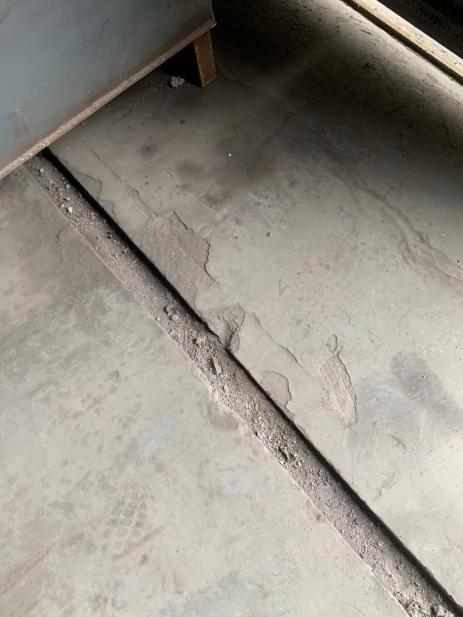 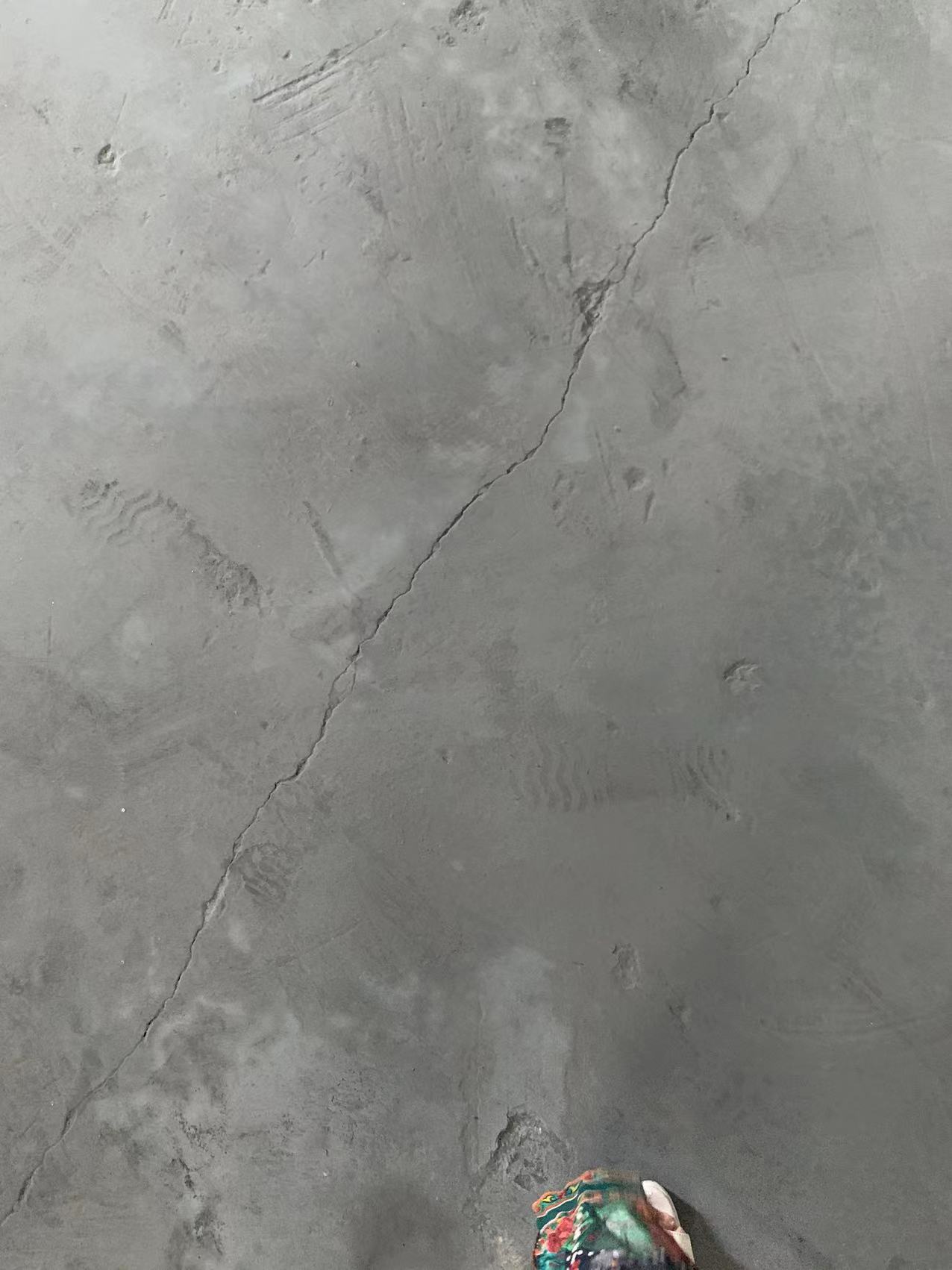 修缮后照片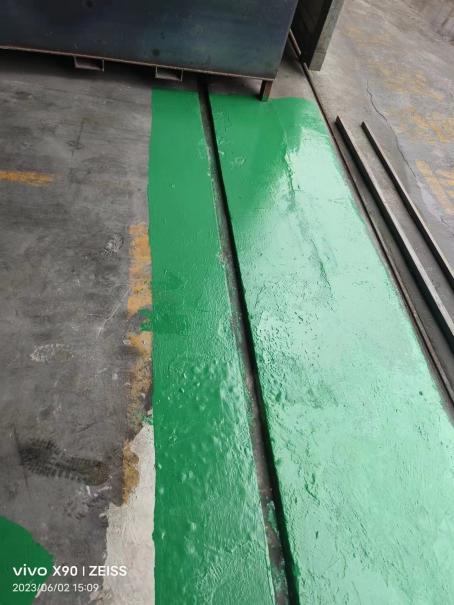 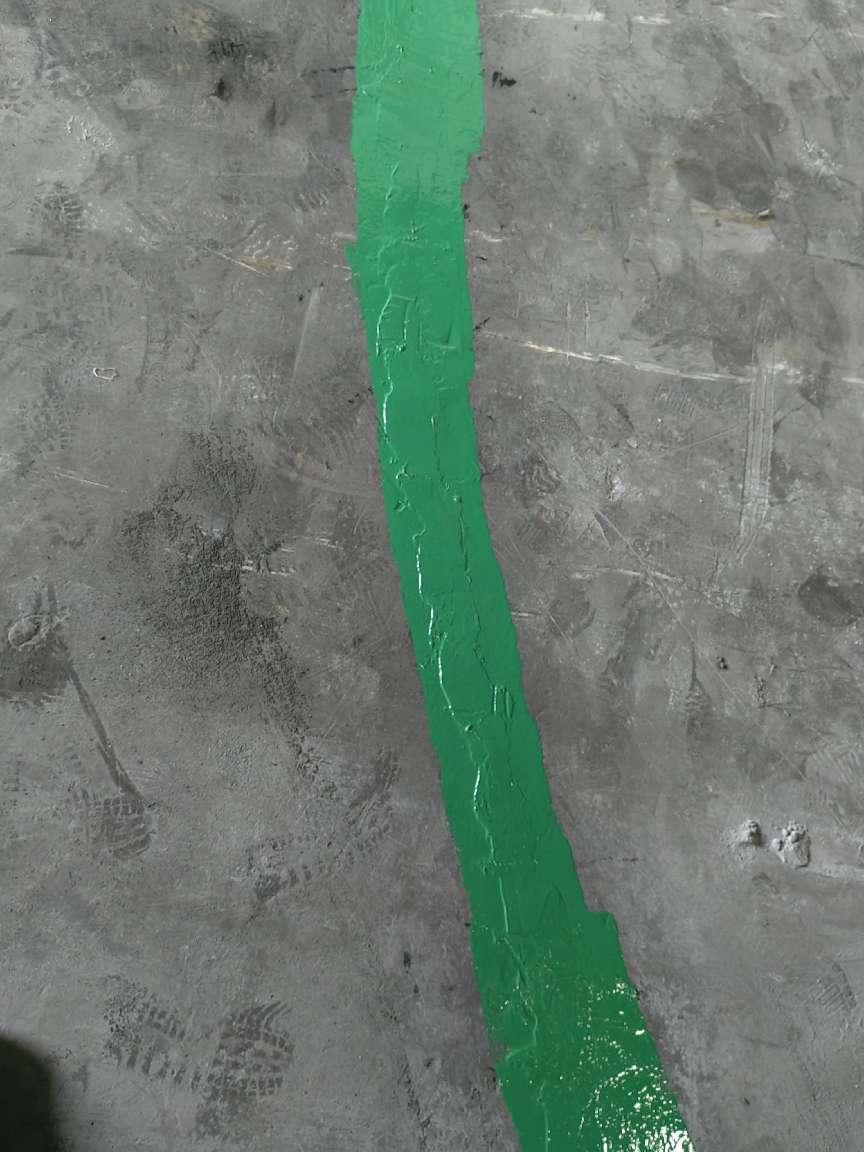 二、2022年转移台账“运输公司”项由简称改为全称    原台账中“驰豪运输”改为“重庆驰豪运输有限公司”，“重庆公路运输”改为“重庆公路运输（集团）有限公司危险品运输分公司”。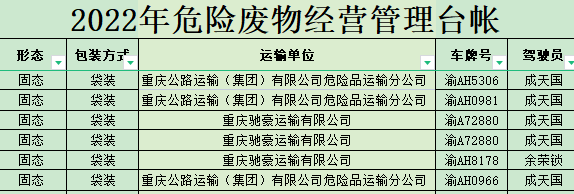 专列了“污染环境防治信息”并公示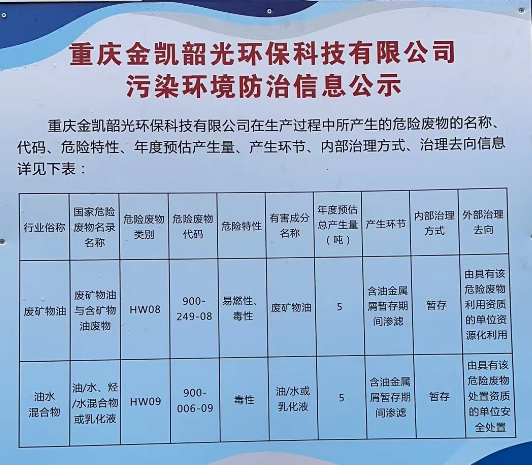 